Программаоткрытого   заседания-совещания Комитета по энергетике СОСПП  25.03.2021г.Тема:  «Об изменениях в федеральные законы "Об электроэнергетике" и "О теплоснабжении», а также о введении новых «ПТЭ объектов теплоснабжения и теплопотребляющих установок»  и   «Правил по охране труда при эксплуатации объектов теплоснабжения и  теплопотребляющих установок» Дата и место проведения: 25  марта  2021г.г. Екатеринбург,  ул. Пушкина, 6, дом Свердловского областного Союза  промышленников и предпринимателей, зал  заседаний, 2-й этаж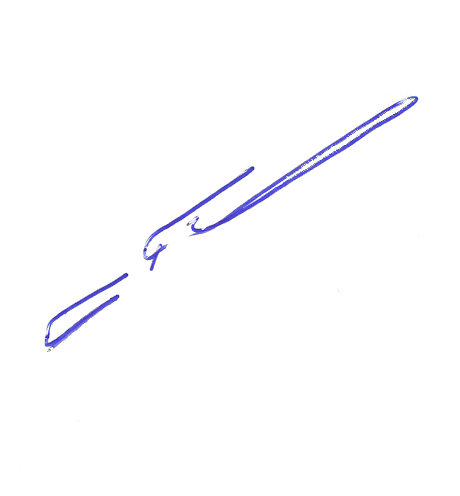 Председатель Комитета                                                            В.Н. Родин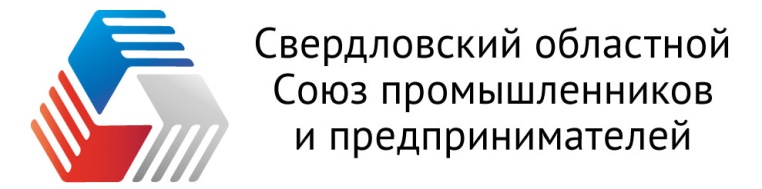 Комитет по энергетике. Екатеринбург, ул .Б. Ельцина, 1Тел.  8(343) 359-08-49e-mail: shilov-va@rosseti-ural.ruВремяМероприятиеДокладчик / ответственный9:00 -10:00Регистрация участников заседания, кофе-брейк. Сопровождение заседанияПринимающая сторона,Трутнев Евгений Вячеславович, Максимов Антон Александрович10:00 – 10:05Открытие заседания Комитета. Родин Валерий Николаевич, председатель Комитета по энергетике СОСПП (модератор)
Шилов Владимир Алексеевич, заместитель председателя Комитета по энергетике СОСПП (модератор)10:05-10:20Вступительное слово. Краткий обзор по темеПерминов Михаил Владимирович, начальник отдела энергетического надзора Уральского управления Ростехнадзора (по согласованию)10:20 – 10:30 О целях и задачах стоящих перед энергетиками в связи со вступлением в силу с 01 января 2021г. федерального закона от 24 апреля 2020г. №141-ФЗ «О внесении изменений в отдельные законодательные акты РФ по вопросам допуска в эксплуатацию энергоустановок»Чикризов Игорь Николаевич, первый заместитель министра энергетики и ЖКХ Свердловской области10:30 – 10:50Новые федеральные законы РФ и нормативные требования, введенные в эектроэнергетике и в сфере теплоснабжения в 2021 году (приложение №1 прилагается)Семенов Михаил Тимофеевич, ответственный секретарь общественного Совета Уральского управления Ростехнадзора10:50-11:00Прения по докладу ведет модератор совещания11:00-11:15Обеспечение надежности теплоснабжения в соответствии с требованиями ФЗ «О теплоснабжении» (приложение №2 прилагается)Щелоков Яков Митрофанович, член общественного Совета Уральского управления Ростехнадзора, член-корреспондент УрО РИА11:15 – 11:25Прения по докладуведет модератор совещания11:25-11:40Взаимодействие диспетчерских центров АО «СО ЕЭС» с субъектами энергетики и промышленными потребителями в процессе ввода в эксплуатацию и вывода из эксплуатации объектов электроэнергетики: опыт Свердловского РДУ. Участие диспетчерских центров АО «СО ЕЭС» в указанных деловых процессах с учётом внесённых изменений в законодательствоЕфимов Олег Анатольевич, директор Свердловского РДУ филиала ОАО «СО ЕЭС» ОДУ Урала11:40-11:50Прения по докладуведет модератор совещания11:50-12:05О последних изменениях в федеральном Законе «Об электроэнергетике», «Порядке технологического присоединения к электросетям энергопринимающих устройств отдельных категорий потребителей электрической энергии»;Вялков Дмитрий Владимирович, заместитель генерального директора по  развитию и реализации услуг ОАО «МРСК-Урала»12:05-12:15Прения по докладуведет модератор совещания12:15-12:30Об изменениях в «Правилах по охране труда при эксплуатации электроустановок»;Ворошилов Сергей Викторович, начальник Департамента по ТБ ОАО МРСК-Урала12:30-12:40Прения по докладуведет модератор совещания12:40-12:55о решениях по интеграции субъектов малой и микрогенерации в электрическую сеть и развитию электрозарядной инфраструктуры ОАО «МРСК Урала».Шульгин Андрей Николаевич, директор по цифровой трансформации ОАО «МРСК-Урала»12:55-13:05Прения по докладуведет модератор совещания13:05 – 13:15Прим в члены Комитета.Подведение итогов совещания.Родин Валерий Николаевич, председатель Комитета по энергетике СОСПП (модератор)
Шилов Владимир Алексеевич, заместитель председателя Комитета по энергетике СОСПП (модератор)13: 15 – 13:20Решение Комитета.Шилов Владимир Алексеевич, заместитель председателя Комитета по энергетике СОСПП13:20 - Завершение мероприятия.  Свободное общение,  обмен участников заседания информацией и  контактами 13:20 - Завершение мероприятия.  Свободное общение,  обмен участников заседания информацией и  контактами 13:20 - Завершение мероприятия.  Свободное общение,  обмен участников заседания информацией и  контактами 